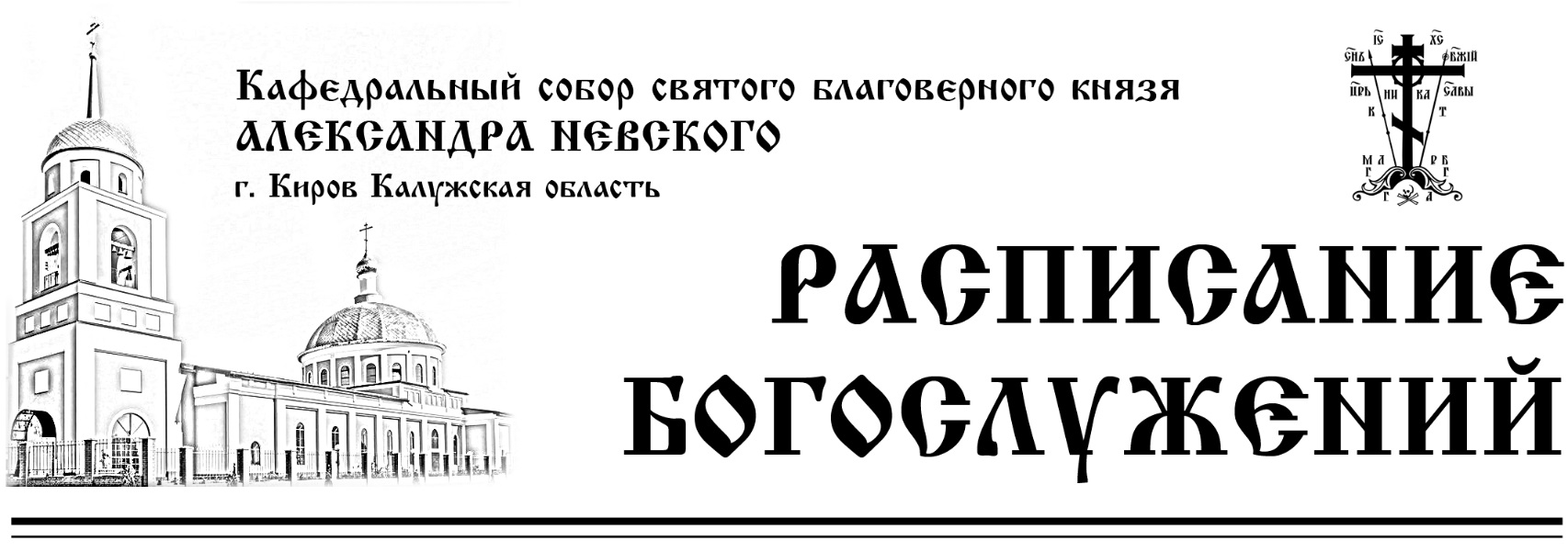 ТАИНСТВА СОБОРОВАНИЯ В ВЕЛИКИЙ ПОСТ БУДУТ СОВЕРШАТЬСЯ:6 АПРЕЛЯ В 10:00, ИСПОВЕДЬ НАЧНЕТСЯ В 09:00.17 АПРЕЛЯ В 11:00, ИСПОВЕДЬ НАЧНЕТСЯ В 10:00.28 АПРЕЛЯ В 18:00, ИСПОВЕДЬ НАЧНЕТСЯ В 17:00.2 МАРТА Вторник1700СВЯТОГО ВЕЛИКОМУЧЕНИКА ФЕОДОРА ТИРОНАВЕЧЕРНЯ С АКАФИСТОМ ПРЕПОДОБНОМУ СЕРГИЮ, ИГУМЕНУ РАДОНЕЖСКОМУ3 МАРТАСреда08001000СВЯТИТЕЛЯ ЛЬВА, ЕПИСКОПА РИМСКОГОЧАСЫ И БОЖЕСТВЕННАЯ ЛИТУРГИЯПАНИХИДА 5 МАРТАПятница1700ПРЕПОДОБНОГО ЛЬВА, ЕПИСКОПА КАТАНСКОГОЗАУПОКОЙНОЕ ВЕЧЕРНЕЕ БОГОСЛУЖЕНИЕ. ПАРАСТАС.Вечерня, утреня с чтением 17 кафизмы и 1 час.ПАНИХИДА 6 МАРТАСуббота080010001600ВСЕЛЕНСКАЯ РОДИТЕЛЬСКАЯ (МЯСОПУСТНАЯ) СУББОТА(память совершаем всех от века усопших православных христиан, отец и братий наших)ЧАСЫ И БОЖЕСТВЕННАЯ ЛИТУРГИЯПАНИХИДАВСЕНОЩНОЕ БДЕНИЕ. ИСПОВЕДЬ.Великая вечерня, утреня и 1 час. 7 МАРТАВоскресенье08301600НЕДЕЛЯ МЯСОПУСТНАЯ, О СТРАШНОМ СУДЕЗ А Г О В Е Н Ь Е   Н А   М Я С ОЧАСЫ И БОЖЕСТВЕННАЯ ЛИТУРГИЯВОДОСВЯТНЫЙ МОЛЕБЕНМОЛЕБЕН ДЛЯ БЕРЕМЕННЫХ ПРЕД ИКОНОЙ БОЖИЕЙ МАТЕРИ «ПОМОЩНИЦА В РОДАХ»8 МАРТАПонедельник1700СЕДМИЦА СЫРНАЯ (МАСЛЕНИЦА) – СПЛОШНАЯОБРЕТЕНИЕ МОЩЕЙ БЛАЖЕННОЙ МАТРОНЫ МОСКОВСКОЙВЕЧЕРНЕЕ БОГОСЛУЖЕНИЕ. ПОЛИЕЛЕЙВечерня, утреня и 1 час.9 МАРТАВторник0800ПЕРВОЕ И ВТОРОЕ ОБРЕ́ТЕНИЕ ГЛАВЫ ИОАННА ПРЕДТЕЧИЧАСЫ И БОЖЕСТВЕННАЯ ЛИТУРГИЯСЛАВЛЕНИЕ10 МАРТА Среда0900СВЯТИТЕЛЯ ТАРАССИЯ, АРХИЕПИСКОПА КОНСТАНТИНОПОЛЬСКОГОПАНИХИДА 12 МАРТАПятница1700ПРЕПОДОБНОГО ПРОКОПИЯ ДЕКАПОЛИТА, ИСПОВЕДНИКАУСТАВНОЕ ВЕЧЕРНЕЕ БОГОСЛУЖЕИЕВечерня, утреня и 1 час.13 МАРТАСуббота080010001600ВСЕХ ПРЕПОДОБНЫХ ОТЦОВ В ПОДВИГЕ ПРОСИЯВШИХЧАСЫ И БОЖЕСТВЕННАЯ ЛИТУРГИЯПАНИХИДАВСЕНОЩНОЕ БДЕНИЕ. ИСПОВЕДЬ.Великая вечерня, утреня и 1 час. 14 МАРТАВоскресенье08301600НЕДЕЛЯ СЫРОПУСТНАЯ ВОСПОМИНАНИЕ АДАМОВА ИЗГНАНИЯПРОЩЕНОЕ ВОСКРЕСЕНИЕЧАСЫ И БОЖЕСТВЕННАЯ ЛИТУРГИЯВОДОСВЯТНЫЙ МОЛЕБЕНУСТАВНОЕ ВЕЧЕРНЕЕ БОГОСЛУЖЕНИЕЧИН ПОЩЕНИЯЗАГОВЕНЬЕ НА ВЕЛИКИЙ ПОСТ15 МАРТАПонедельник08001700СЕДМИЦА 1-я ВЕЛИКОГО ПОСТА.Святителя Арсения, епископа ТверскогоУСТАВНОЕ УТРЕННЕЕ БОГОСЛУЖЕНИЕВЕЛИКОЕ ПОВЕЧЕРИЕ С ЧТЕНИЕМ ПОКАЯННОГО КАНОНА ПРЕПОДОБНОГО АНДРЕЯ КРИТСКОГО16 МАРТАВторник08001700МУЧЕНИКОВ ЕВТРОПИЯ, КЛЕОНИКА И ВАСЕЛИСКА УСТАВНОЕ УТРЕННЕЕ БОГОСЛУЖЕНИЕВЕЛИКОЕ ПОВЕЧЕРИЕ С ЧТЕНИЕМ ПОКАЯННОГО КАНОНА ПРЕПОДОБНОГО АНДРЕЯ КРИТСКОГО17 МАРТАСреда08001700БЛАГОВЕРНОГО КНЯЗЯ ДАНИИЛА МОСКОВСКОГОУТРЕННЕЕ БОГОСЛУЖЕНИЕ И ЛИТУРГИЯ ПРЕЖДЕОСВЯЩЕННЫХ ДАРОВПАНИХИДАВЕЛИКОЕ ПОВЕЧЕРИЕ С ЧТЕНИЕМ ПОКАЯННОГО КАНОНА ПРЕПОДОБНОГО АНДРЕЯ КРИТСКОГО18 МАРТАЧетверг08001700МУЧЕНИКА КÓНОНА ИСАВРИЙСКОГОУСТАВНОЕ УТРЕННЕЕ БОГОСЛУЖЕНИЕВЕЛИКОЕ ПОВЕЧЕРИЕ С ЧТЕНИЕМ ПОКАЯННОГО КАНОНА ПРЕПОДОБНОГО АНДРЕЯ КРИТСКОГО 19 МАРТА Пятница08001700СВЯТЫХ МУЧЕНИКОВ 42-х ВО АМОРЕЕУТРЕННЕЕ БОГОСЛУЖЕНИЕ И ЛИТУРГИЯ ПРЕЖДЕОСВЯЩЕННЫХ ДАРОВЧтение молебного канона великомученику Феодору Тúрону и благословение кóливаУСТАВНОЕ ВЕЧЕРНЕЕ БОГОСЛУЖЕНИЕДвупсалмие, утреня и 1 час.20 МАРТАСуббота080010001600ВЕЛИКОМУЧЕНИКА ФЕОДОРА ТИРОНАЧАСЫ И БОЖЕСТВЕННАЯ ЛИТУРГИЯПАНИХИДАВСЕНОЩНОЕ БДЕНИЕ. ИСПОВЕДЬ.Великая вечерня, утреня и 1 час. 21 МАРТАВоскресенье08301600НЕДЕЛЯ 1-я ВЕЛИКОГО ПОСТАТОРЖЕСТВО ПРАВОСЛАВИЯЧАСЫ И БОЖЕСТВЕННАЯ ЛИТУРГИЯМОЛЕБНОЕ ПЕНИЕ НЕДЕЛИ ПРАВОСЛАВИЯВЕЧЕРНЕЕ БОГОСЛУЖЕНИЕ. ПОЛИЕЛЕЙВеликая вечерня, утреня и 1 час. 22 МАРТАПонедельник0800СЕДМИЦА 2-я ВЕЛИКОГО ПОСТА40 МУЧЕНИКОВ, В СЕВАСТИЙСКОМ ОЗЕРЕ МУЧИВШИХСЯ УТРЕННЕЕ БОГОСЛУЖЕНИЕ И ЛИТУРГИЯ ПРЕЖДЕОСВЯЩЕННЫХ ДАРОВ СЛАВЛЕНИЕ23 МАРТАВторник1700СВЯТОГО МУЧЕНИКА КОДРАТА И ИЖЕ С НИМ: КИПРИАНА, ДИОНИСИЯ И ПРОЧИХУСТАВНОЕ ВЕЧЕРНЕЕ БОГОСЛУЖЕНИЕДвупсалмие, утреня и 1 час.24 МАРТАСреда0800СВЯТИТЕЛЯ СОФРОНИЯ, ПАТРИАРХА ИЕРУСАЛИМСКОГО УТРЕННЕЕ БОГОСЛУЖЕНИЕ И ЛИТУРГИЯ ПРЕЖДЕОСВЯЩЕННЫХ ДАРОВПАНИХИДА25 МАРТАЧетверг16001700СВЯТИТЕЛЯ ГРИГОРИЯ ДВОЕСЛОВА, ЕПИСКОПА РИМСКОГО.ТАИНСТВО ИСПОВЕДИТАИНСТВО СОБОРОВАНИЯ26 МАРТАПятница1700ПЕРЕНЕСЕНИЕ МОЩЕЙ СВТ. НИКИФОРА, ПАТРИАРХА КОНСТАНТИНОПОЛЬСКОГОЗАУПОКОЙНОЕ ВЕЧЕРНЕЕ БОГОСЛУЖЕНИЕ. ПАРАСТАСДвупсалмие, утреня с чтением 17 кафизмы и 1 час.ПАНИХИДА 27 МАРТАСуббота0800100015001600ПРЕПОДОБНОГО ВЕНЕДИКТА НУРСИЙСКОГОП о м и н о в е н и е   у с о п ш и хЧАСЫ И БОЖЕСТВЕННАЯ ЛИТУРГИЯПАНИХИДАПОКАЯННЫЙ МОЛЕБЕН ПЕРЕД МОЩАМИ ВИФЛЕЕМСКИХ МЛАДЕНЦЕВ ДЛЯ КАЮЩИХСЯ В ГРЕХЕ ДЕТОУБИЙСТВА ВО ЧРЕВЕВСЕНОЩНОЕ БДЕНИЕ. ИСПОВЕДЬ.Великая вечерня, утреня и 1 час. 28 МАРТАВоскресенье083011001600НЕДЕЛЯ 2-я ВЕЛИКОГО ПОСТА.Святителя Григория Паламы, архиепископа ФессалонитскогоЧАСЫ И БОЖЕСТВЕННАЯ ЛИТУРГИЯВСТРЕЧА ЧУДОТВОРНЫХ ИКОН И КОВЧЕГОВ С ЧАСТИЦАМИ СВЯТЫХ МОЩЕЙ ВЕЛИКОМУЧЕНИКА ПАНТЕЛЕИМОНА ЦЕЛИТЕЛЯ И БЛАЖЕННОЙ МАТРОНЫ МОСКОВСКОЙВОДОСВЯТНЫЙ МОЛЕБЕНПАССИЯ. УСТАВНОЕ ВЕЧЕРНЕЕ БОГОСЛУЖЕНИЕ С ЧТЕНИЕМ АКАФИСТА СТРАСТЯМ ХРИСТОВЫМ29 МАРТАПонедельник09001700СЕДМИЦА 3-я ВЕЛИКОГО ПОСТАСВЯТОГО МУЧЕНИКА САВИНАВОДОСВЯТНЫЙ МОЛЕБЕН ПРЕД СВЯТЫНЯМИВОДОСВЯТНЫЙ МОЛЕБЕН ПРЕД СВЯТЫНЯМИ30 МАРТАВторник09001700СЕДМИЦА 5-я ВЕЛИКОГО ПОСТАПРЕПОДОБНОГО АЛЕКСИЯ, ЧЕЛОВЕКА БОЖИЯ ВОДОСВЯТНЫЙ МОЛЕБЕН ПРЕД СВЯТЫНЯМИУСТАВНОЕ ВЕЧЕРНЕЕ БОГОСЛУЖЕНИЕДвупсалмие, утреня и 1 час.31 МАРТАСреда08001700СВЯТИТЕЛЯ КИРИЛЛА, АРХИЕПИСКОПА ИЕРУСАЛИМСКОГО УТРЕННЕЕ БОГОСЛУЖЕНИЕ И ЛИТУРГИЯ ПРЕЖДЕОСВЯЩЕННЫХ ДАРОВВОДОСВЯТНЫЙ МОЛЕБЕН. ПАНИХИДАВОДОСВЯТНЫЙ МОЛЕБЕН ПРЕД СВЯТЫНЯМИ1 АПРЕЛЯ Четверг09001700МУЧЕНИКОВ ХРИСАНФА И ДАРИИ. ВОДОСВЯТНЫЙ МОЛЕБЕН ПРЕД СВЯТЫНЯМИУСТАВНОЕ ВЕЧЕРНЕЕ БОГОСЛУЖЕНИЕДвупсалмие, утреня и 1 час.2 АПРЕЛЯПятница08001700ПРЕПОДОБНЫХ ИОАННА, СЕРГИЯ, ПАТРИКИЯ И ПРОЧИХ, ВО ОБИТЕЛИ СВ. САВВЫ УБИЕННЫХУТРЕННЕЕ БОГОСЛУЖЕНИЕ И ЛИТУРГИЯ ПРЕЖДЕОСВЯЩЕННЫХ ДАРОВВОДОСВЯТНЫЙ МОЛЕБЕН ПРЕД СВЯТЫНЯМИВОДОСВЯТНЫЙ МОЛЕБЕН ПРЕД СВЯТЫНЯМИ3 АПРЕЛЯСуббота080010001600ПРЕПОДОБНОГО СЕРАФИМА ВЫРИЦКОГОП о м и н о в е н и е   у с о п ш и хЧАСЫ И БОЖЕСТВЕННАЯ ЛИТУРГИЯПАНИХИДАВСЕНОЩНОЕ БДЕНИЕ. ИСПОВЕДЬ.Великая вечерня, утреня и 1 час. 4 АПРЕЛЯВоскресенье08301600НЕДЕЛЯ 3-я ВЕЛИКОГО ПОСТА, КРЕСТОПОКЛОННАЯЧАСЫ И БОЖЕСТВЕННАЯ ЛИТУРГИЯВОДОСВЯТНЫЙ МОЛЕБЕНПАССИЯ. УСТАВНОЕ ВЕЧЕРНЕЕ БОГОСЛУЖЕНИЕ С ЧТЕНИЕМ АКАФИСТА СТРАСТЯМ ХРИСТОВЫМ